													Model A.2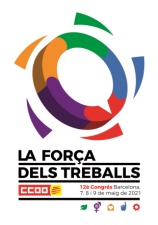 				          	             A omplir a l’assemblea congressual de l’empresa directa amb SSE nivell I procés 12è Congrés CONCACTA Núm.12è CONGRÉS CONCACTA D’ASSEMBLEA CONGRESSUAL ELECCIÓ DIRECTA D’EMPRESAAMB SSE (consell FSC)NIVELL I0.	EMPRESA									1.	DATA                                       HORA INICI              	HORA FINALITZACIÓ 	SECTORCENTRE DE TREBALL								COMARCA3.	Núm. CONVOCATS/ADES			DONES		HOMES4.	Núm. ASSISTENTS                                     DONES                   HOMES5.	ORGANISME/S DE DIRECCIÓ ASSISTENTS6.   RESULTAT DE LA VOTACIÓ:  TOTAL VOTS	VOTS EN BLANC	 VOTS NULSVOTS OBTINGUTS PER LA CANDIDATURA ENCAPÇALADA PER: 												VOTSVOTS OBTINGUTS PER LA CANDIDATURA ENCAPÇALADA PER: 												VOTS7.	TOTAL DELEGATS/DELEGADES ELEGIDES PER EL SECTOR.	(Si no hi ha prou línies, emplenar altre model igual i annexar-lo)8.	SUPLENTS9.     ELECCIÓ REPRESENTANT AL CONSELL NACIONAL DE LA CONC:(Si és una de les seccions sindicals d’empresa/empresa relacionades a l’annex 6 de les Normes del 12è Congrés amb elecció directa al Consell Nacional de la CONC)	RESULTAT DE LA VOTACIÓ:  TOTAL VOTS	VOTS EN BLANC	 VOTS NULSVOTS OBTINGUTS PER LA CANDIDATURA ENCAPÇALADA PER: 												VOTSVOTS OBTINGUTS PER LA CANDIDATURA ENCAPÇALADA PER: 												VOTSDades persona elegida:  COMPOSICIÓ DE LA MESA:President/a	Secretari/ària	Vocal  INTERVENTORS/INTERVENTORES: 		  (si hi ha més de 2, emplenar altre model igual i annexar-lo)	Nom										DNI	Nom										DNI10.     INCIDÈNCIES:       No       Sí (detallar-les en un full a part signades pel secretari o secretària i annexar-les a l’acta)11.    SECRETARI o SECRETÀRIA DE LA REUNIÓ:NOM	DNI			Signatura del secretari/àriaS’haurà d’adjuntar la llista o llistes de candidatures presentades amb els vots obtinguts.Remetre a la Federació corresponent durant els tres dies hàbils següents.INFORMACIÓ SOBRE PROTECCIÓ DE DADESResponsable del tractament: Confederació Sindical de la Comissió Obrera Nacional de Catalunya (CSCONC). Legitimació: Interès legítim. Finalitat del tractament: Gestionar les candidatures i participació al 12è Congrés de la CONC. Drets: pots accedir, rectificar i suprimir les teves dades, així com exercir altres dret, com se explica en la informació addicional. Informació addicional: pots consultar la informació addicional i detallada sobre Protecció de dades a la nostra web rgpd.ccoo.cat/1NOMDNI2NOMDNI3NOMDNI4NOMDNI5NOMDNI6NOMDNI7NOMDNI8NOMDNI9NOMDNI10NOMDNI11NOMDNI12NOMDNI13NOMDNI14NOMDNI15NOMDNI16NOMDNI17NOMDNI18NOMDNI1NOMDNI2NOMDNI3NOMDNI4NOMDNI5NOMDNI6NOMDNI7NOMDNI8NOMDNI9NOMDNI10NOMDNI1NOMDNI